As we celebrate the holiday season, let us not forget about those who will be away from home serving their country…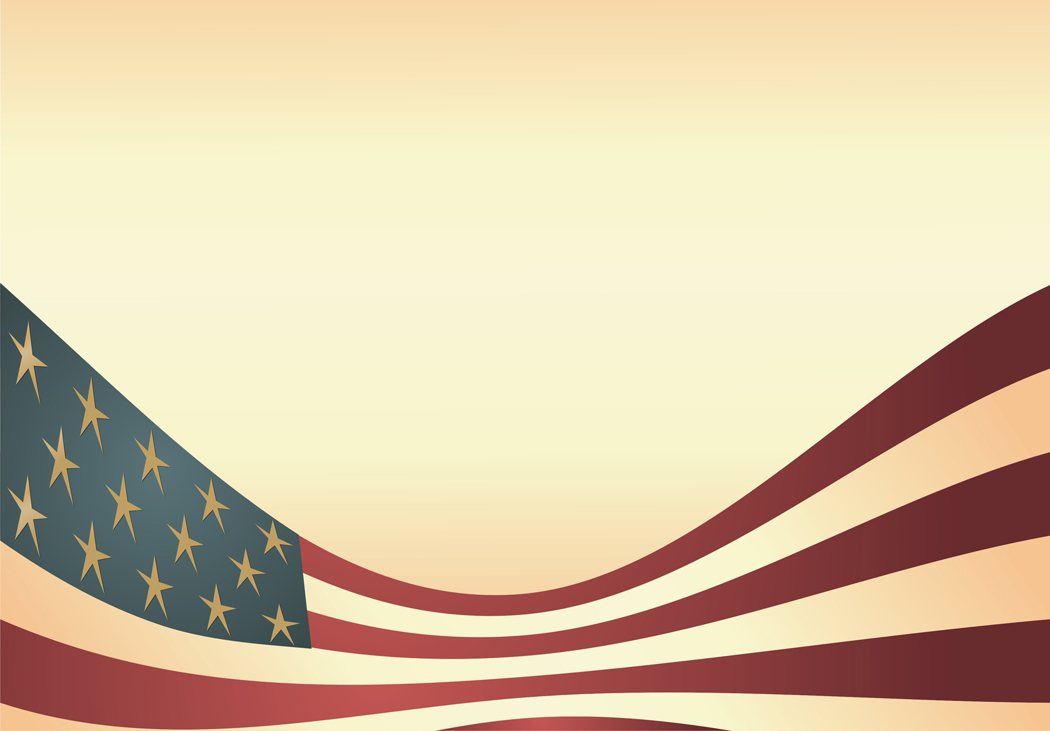 Donations for Christmas in a Shoebox for the US Military can be dropped off in Room K-323 NOW through Monday, November 7.*All items must be new and no larger than shoe box-sized.Troops Wish List CHRISTMAS IN A SHOEBOX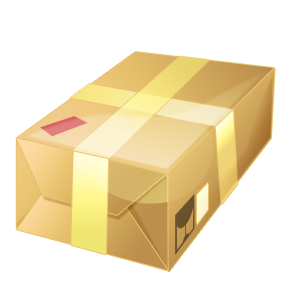 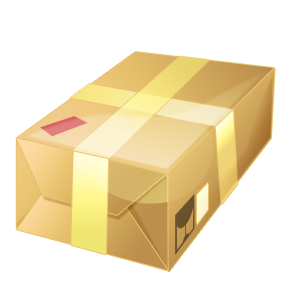        Wednesday, November 9    11 a.m. – 1 p.m.    Commons AreaIt’s the perfect way to send your appreciation, holiday cheer, prayers and thoughts to the men and women serving overseas this holiday season! Stop by, pick up a shoebox and pack it full of gifts that we’ve collected from staff and student donations straight off of the Troops Wish List.  Personalize a holiday card to include in your package, and we’ll mail the whole thing off for you!  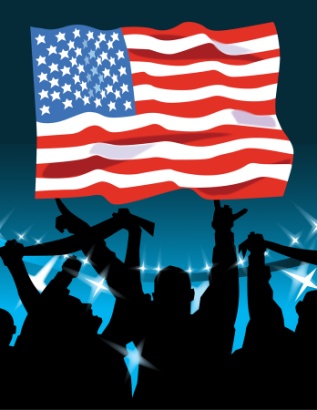 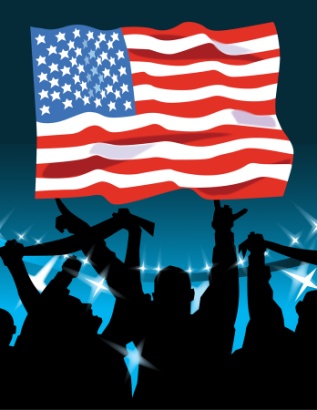 Co-sponsored by MPTC’s Beaver Dam Student Senate, MPTC’s Student Veterans Association and Bright Futures of Beaver Dam Personal HygieneNEWTravel size ONLYSnacksNon-perishableIn ORIGINAL packagesMiscellaneousDeodorantPringles or other canned chipsDVDsNon-aerosol shaving cream/gelCanned dips for chipsCurrent magazinesFoot powder/baby powderCrackers, pretzelsBatteriesNon-aerosol bug repellentCookies, Rice Krispy treats Air freshener/stick-ups/FebreezeBaby wipesPower bar/snack barHoliday decorationsHand sanitizer wipes Canned chicken or tuna Stress relief squeeze ballsBar soapMicrowave popcorn, sunflower seedsBoot socks/white socksQ-tipsCanned fruitGlovesEye dropsCanned stewInk pensToothpasteInstant coffee (singles)Crossword puzzle/word findsToothbrushTea bagsPaperback booksRazors GumHandheld video gamesCarmex SPF 15Hard candyAT&T & MCI Phone cardsMedical wipesPeanutsSmall travel-size gamesWet wipesJellyCDsIcy/hot patchCanned pastaPlaying cardsAir activated heat wraps for sore musclesRamen noodles/soup mixWriting tabletsFoot spa lotions/powderMacaroni & cheeseEnvelopesVitaminsCereal bars, small boxes of cerealComics/joke books/things to help troops relax, smile and laughIbuprofenHot cocoa mixNewspapers (sports sections, especially)TUMSBeef jerkySmall flashlightsBand-aidsDried fruit/trail mixBeanie babies for soldiers to hand out to local children who love them!Anti-bacterial ointmentFlavored water packets/powdered drink mixes to add to water bottlesBadger and Packer itemsHairbrushKetchup/condiments for adding flavor to foodToys – Nerf footballs for tossing around, etc.